BIODATA MAHASISWAIdentitas Diri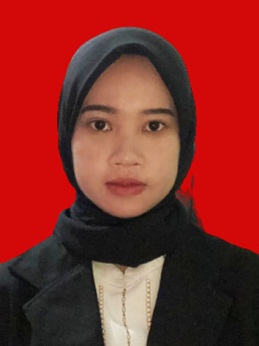 Nama 			 : Nabilla KhairaniNPM			 : 181434070 Tempat/Tanggal Lahir : Tanjung Morawa, 10 Juni 2000Jenis Kelamin		 : PerempuanAgama 		 : IslamStatus 			 : Belum MenikahPerkerjaan 		 : MahasiswiAnak Ke		 : 3 (Tiga) dari 3 (Tiga) BersaudaraAlamat                         : Jl. Limau Manis Pasar 13 Dusun 5 Tanjung MorawaNo.Hp/WA		 : 0895-6141-62281PendidikanSD			: SD Negeri 101884 Tanjung Morawa SMP			: SMP Negeri 1 Tanjung Morawa SMA			: SMK YPK MedanPerguruan Tinggi	: Universitas Muslim Nusantara Al- WashliyahJudul			: Dosen Pembimbing	: Dra. Sukmawarti, M.PdOrang TuaNama Ayah 		: Ehyar EldinPerkerjaan 		: PensiunanNama Ibu		; Mariani NingsihPerkerjaan 		: Ibu Rumah TanggaAlamat                        : Jl Limau Manis Pasar 13 Dusun 5 Tanjung Morawa Medan,    Mei 2023 Hormat Saya 	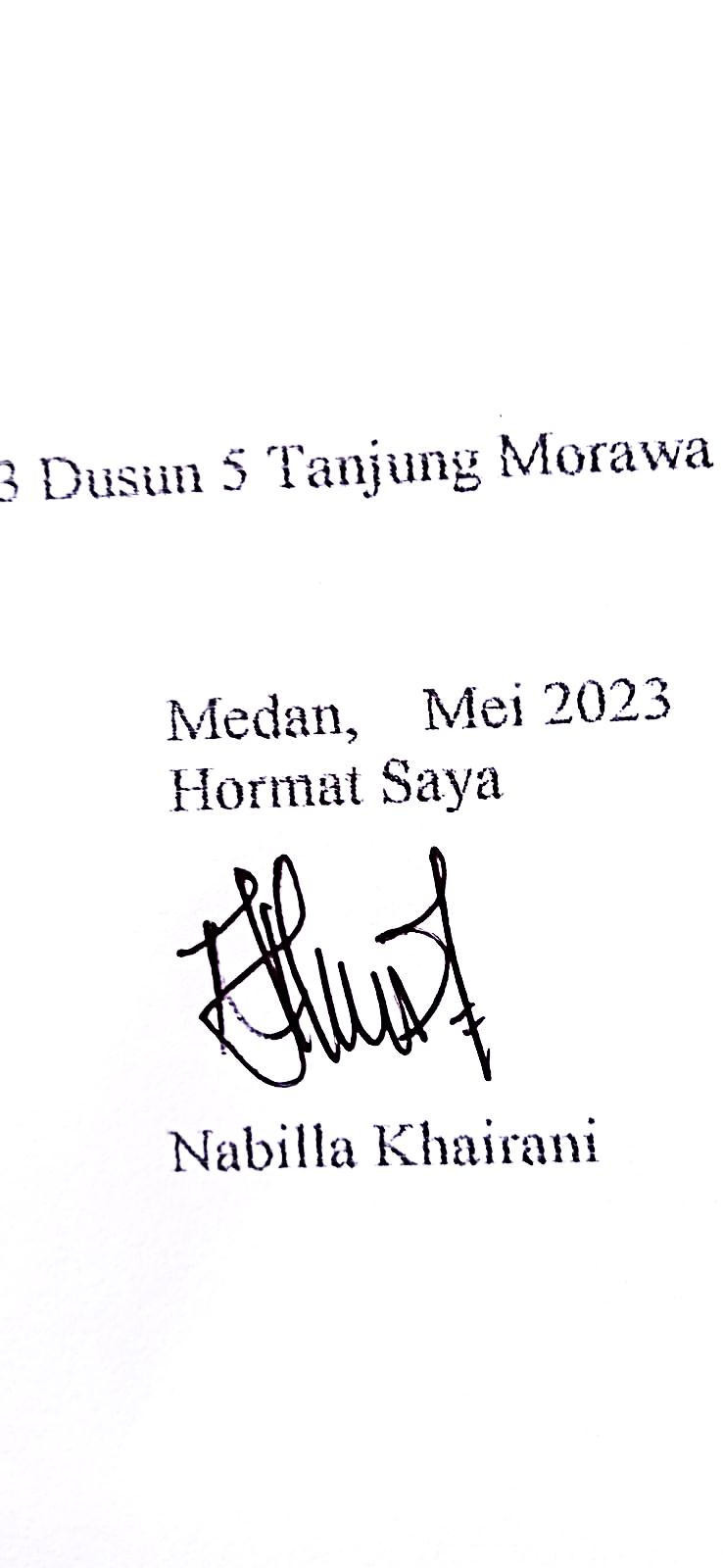 Nabilla Khairani